Mérida, Yucatán, __ de __________ de 20__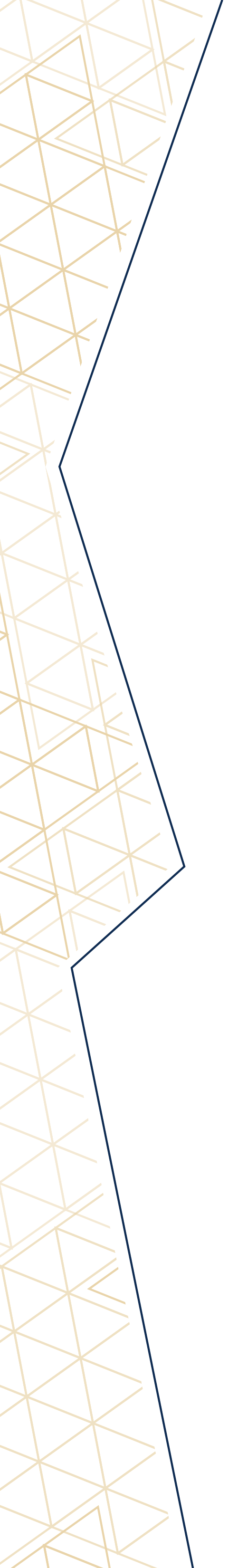 ASUNTO:Justificación de inasistencia(NOMBRE DEL DIRECTOR O CORDINADOR DE LA DEMS)Director de la (nombre de la DEMS)Universidad Autónoma de YucatánPresenteYo, (nombre del profesor) identificado como participante de la ___________ promoción del Diplomado en competencias docentes del profesor de educación media superior del Programa Institucional de Actualización Docente de Educación Media Superior (PIAD-EMS),  solicito a usted me permita justificar la inasistencia al taller ____(nombre del taller)___ el día _________ de ____________________ del presente año, por motivo de ___________________________________________, adjuntando el documento comprobatorio otorgado por _________________________________________.Por la atención brindada a la presente, quedo de usted muy agradecido (a).Atentamente----------------------------------------------Firma(Nombre del profesor)Profesor(a) de la (nombre de la DEMS)C.c.p. Mtra. María Edith Díaz Barahona, Coordinadora del Sistema de Educación Media Superior.